КОНКУРСНА ДОКУМЕНТАЦИЈАНАБАВКА ТЕЛЕКОМУНИКАЦИОНОГ И ИНТЕРНЕТ СЕРВИСА ЗА ПОТРЕБЕ ПОСЛОВАЊА ЈУП Истраживање и развој ЈАВНА НАБАВКА МАЛЕ ВРЕДНОСТИЈН број: ЈНМВ 05/2013(Објављено на порталу јавних набавки и интернет страници ЈУП Истраживање и развојoктобар 2013. године) На основу чл. 39. и 61. Закона о јавним набавкама („Сл. гласник РС” бр. 124/2012, у даљем тексту: Закон), чл. 6. Правилника о обавезним елементима конкурсне документације у поступцима јавних набавки и начину доказивања испуњености услова („Сл. гласник РС” бр. 29/2013), Одлуке о покретању поступка јавне набавке број 2400 од 23.10.2013. године: и Решења о образовању комисије за јавну набавку мале вредности ЈНМВ 05/2013 , припремљена је:КОНКУРСНА ДОКУМЕНТАЦИЈАза јавну набавку мале вредности - НАБАВКА ТЕЛЕКОМУНИКАЦИОНОГ И ИНТЕРНЕТ СЕРВИСА ЗА ПОТРЕБЕ ПОСЛОВАЊА ЈУП ИСТРАЖИВАЊЕ И РАЗВОЈЈН број: ЈНМВ 05/2013Конкурсна документација садржи:ОПШТИ ПОДАЦИ О ЈАВНОЈ НАБАВЦИПодаци о наручиоцуНаручилац: „ЈУП истраживање и развој д.о.о.” (у даљем тексту: Наручилац) Адреса: Немањина 22-26, Београд Место пружања услуге (НТП-Звездара Вељка Дугошевића 54)Интернет страница: http://www.piu.rsВрста поступка јавне набавкеПредметна јавна набавка се спроводи у поступку јавне набавке мале вредности у складу са Законом и подзаконским актима којима се уређују јавне набавке.Предмет јавне набавкеПредмет јавне набавке број: ЈНМВ 05/2013 су услуге – Набавка телекомуникационог и интернет сервиса за потребе пословања ЈУП истраживање и развој. КонтактЛице (или служба) за контакт: Служба јавних набавки (Бојан Динић), ИТ служба (Игор Тепавчевић)Е - mail адреса: tender@piu.rs (Предмет: ЈН Интернет и телекомуникационог сервиса)Факс: 011/3088653ПОДАЦИ О ПРЕДМЕТУ ЈАВНЕ НАБАВКЕПредмет јавне набавкеПредмет јавне набавке број: ЈНМВ 05/2013 – Набавка телекомуникационог и интернет сервиса за потребе пословања ЈУП истраживање и развој подразумева набавку следећих услуга за период од 12 месеци:Примарни директан приступ интернетy по оптичком каблу, Изнајмљивање рачунарских ресурса на издвојеној локацији,Изнајмљивање статичких јавних ИП адреса,Услуга ИП телефоније,Сви потребни радови за стављање у функцију горе наведених сервиса,Услуга техничке подршке за отклањање прекида у снабдевању горе наведеним сервисима.Назив и ознака из општег речника набавке: Поштанске и телекомуникационе услуге – 64215000 и Услуге интернета– 72400000.ТЕХНИЧКИ ЗАХТЕВИПостављање и подешавање примарног линка кроз оптичко влакно: Оптичко влакно треба да буде типа “мултимод” или да понуђач обезбеди конвертер којим би се створила могућност прихватања везе преко стандардног РЈ45 конектора. Оптичко влакно треба да дође до мрежног уређаја који прихвата конекцију. Постављање и подешавање 30 ИП телефонских линија са 30 директних телефонских бројева: Услуга треба да буде испоручена по оптичком каблу при чему важи све што је речено у тачки 1. Примарни приступ интернету: Потребно је обезбедити приступ интернету брзином 20/20 Mbit/s (20Mbps download и 20Mbps upload) кроз оптичко влакно: Треба да постоји могућност подизања протока до 100/100 Mbit/s.Рачунарски ресурси (cloud server) на удаљеној локацији са 100GB простора на диску, 4GB оперативне меморије, 4 процесорска језгра, оперативним системом Linux, FTP, SFTP i SSH сервисима за приступ и пренос података и једном јавном статичком ИП адресом. Одржавање хардвера и системског софтвера је у надлежности понуђача.ИП телефонске линије: SIP trunk сервис за 30 ИП телефонских линија и 30 директних телефонских бројева са могућношћу проширења до 300 линија и 300 телефонских бројева.Јавне ИП адресе: Потребно је обезбедити 16 статичких јавних ИП адреса. Служба одржавања: Потребно је обезбедити непрекидну (24/7/365) подршку техничке службе ради отклањања евентуалних проблема у снабдевању траженим сервисима. Напомене:Све тачке се односе се на локацију наручиоца ЈУП истраживање и развој (НТП Звездара) Вељка Дугошевића 54 11000 Београд изузев тачке 4. која није везана за одређену локацију.Уређаје који прихватају конекцију за интернет и ИП телефонију обезбеђује наручилац и налазе се у централном холу НПТ Звездара (Прилог 1 овог документа). ТЕХНИЧКА ДОКУМЕНТАЦИЈА И ПЛАНОВИПлан објекта НТП Звездара налази се у прилогу 1 овог документа.УСЛОВИ ЗА УЧЕШЋЕ У ПОСТУПКУ ЈАВНЕ НАБАВКЕ ИЗ ЧЛ. 75. И 76. ЗАКОНА И УПУТСТВО КАКО СЕ ДОКАЗУЈЕ ИСПУЊЕНОСТ ТИХ УСЛОВАУслови за учешће у поступку јавне набавке из чл. 75. и 76. законаПраво на учешће у поступку предметне јавне набавке има понуђач који испуњава обавезне услове за учешће у поступку јавне набавке дефинисане чл. 75. Закона, и то:Да је регистрован код АПР-а односно уписан у одговарајући регистар;Да он и његов законски заступник није осуђиван за неко од кривичних дела као члан организоване криминалне групе, да није осуђиван за кривична дела против привреде, кривична дела против животне средине, кривично дело примања или давања мита, кривично дело преваре;Да му није изречена мера забране обављања делатности, која је на снази у време објављивања позива за подношење понуде;Да је измирио доспеле порезе, доприносе и друге јавне дажбине у складу са прописима Републике Србије или стране државе када има седиште на њеној територији;Да има важећу дозволу Републичке агенције за електронске комуникације „РАТЕЛ“ за обављање услуга приступа широкопојасној мрежи.Понуђач је дужан да при састављању понуде изричито наведе да је поштовао обавезе које произлазе из важећих прописа о заштити на раду, запошљавању и условима рада, заштити животне средине, као и да гарантује да је ималац права интелектуалне својине.Понуђач који учествује у поступку предметне јавне набавке, мора испунити додатне услове за учешће у поступку јавне набавке, дефинисане чл. 76. Закона, и то: да располаже неопходним финансијски и пословним капацитетом, сматраће се уколико је друштво остварило пословни приход у минималном износу од 10.000.000 динара у обављању делатности у 2012. години; да располаже неопходним пословним капацитетом – да достави листу 10 реализованих пројеката у претходне три године са истим или сличним предметом јавне набавке; да располаже неопходним кадровским капацитетом и поседује најмање 40 запослених.Уколико понуђач подноси понуду са подизвођачем, у складу са чланом 80. Закона, подизвођач мора да испуњава обавезне услове из члана 75. став 1. тач. 1) до 4) Закона и услов из члана 75. став 1. тачка 5) Закона, за део набавке који ће понуђач извршити преко подизвођача.Уколико понуду подноси група понуђача, сваки понуђач из групе понуђача, мора да испуни обавезне услове из члана 75. став 1. тач. 1) до 4) Закона, а додатне услове испуњавају заједно. Услов из члана 75. став 1. тач. 5) Закона, дужан је да испуни понуђач из групе понуђача којем је поверено извршење дела набавке за који је неопходна испуњеност тог услова.Упутство како се доказује испуњеност обавезних и додатних условаИспуњеност обавезних и додатних услова за учешће у поступку предметне јавне набавке, у складу са чл. 77. став 4. Закона, понуђач доказује достављањем Изјаве (Образац3, дат је у Прилогу 2), којом под пуном материјалном и кривичном одговорношћу потврђује да испуњава услове за учешће у поступку јавне набавке из чл. 75. Закона, дефинисане овом конкурсном документацијом, осим услова из члана 75. став 1. тачка 5) Закона која се доказује достављањем важеће дозволе за обављање делатности која је предмет набавке, а коју издаје Републичка агенција за електронске комуникације (РАТЕЛ) и коју доставља у виду не оверене копије. Изјава мора да буде потписана од стране овлашћеног лица понуђача и оверена печатом. Уколико Изјаву потписује лице које није уписано у регистар као лице овлашћено за заступање, потребно је уз понуду доставити овлашћење за потписивање.Уколико понуду подноси група понуђача, Изјава мора бити потписана од стране овлашћеног лица сваког понуђача из групе понуђача и оверена печатом. Уколико понуђач подноси понуду са подизвођачем, понуђач је дужан да достави Изјаву подизвођача (Образац изјаве подизвођача, дат је у поглављу V одељак 3.), потписану од стране овлашћеног лица подизвођача и оверену печатом. Понуђач није дужан да доставља на увид доказе који су јавно доступни на интернет страницама надлежних органа.Понуђач је дужан да без одлагања писмено обавести наручиоца о било којој промени у вези са испуњеношћу услова из поступка јавне набавке, која наступи до доношења одлуке, односно закључења уговора, односно током важења уговора о јавној набавци и да је документује на прописани начин.Испуњеност додатних услова финансијски и пословног капацитета се доказује у складу са чл. 77. ст. 2. тач. 1, достављањем:Изјаве о реализованим пројектима, Прилог 2 Образац 8.Изјаве о пословном капацитету , Прилог 2 Образац 10.У случају постојања недоумице о томе да ли понуђач испуњава неки од услова утврђених конкурсном документацијом, Наручилац може пре доношења одлуке о додели уговора да тражи од понуђача чија је понуда оцењена као најповољнија да достави на увид оригинал или оверену копију свих или појединих доказа о испуњености услова. Ако понуђач у остављеном, примереном року који не може бити краћи од пет дана, не достави на увид оригинал или оверену копију тражених доказа, наручилац ће његову понуду одбити као неприхватљивуОбразац изјаве о испуњавању услова из чл. 75. и 76. законаOбразац 3 изјаве за понуђача налази се у Прилогу 2.Образац 3а изјаве подизвођача налази се у Прилогу 2.УПУТСТВО ПОНУЂАЧИМА КАКО ДА САЧИНЕ ПОНУДУПодаци о језику на којем понуда мора да буде састављенаПонуђач подноси понуду на састављену на српском језику.Начин на који понуда мора да буде сачињенаПонуђач понуду подноси непосредно или путем поште у затвореној коверти или кутији, затворену на начин да се приликом отварања понуда може са сигурношћу утврдити да се први пут отвара. На полеђини коверте или на кутији навести назив и адресу понуђача. У случају да понуду подноси група понуђача, на коверти је потребно назначити да се ради о групи понуђача и навести називе и адресу свих учесника у заједничкој понуди.Понуду доставити на адресу: ЈУП истраживање и развој Вељка Дугошевића 54 Београд са назнаком: ,,Понуда за јавну набавку – Набавка телекомуникационог и интернет сервиса за потребе пословања ЈУП истраживање и развој (НТП-Звездара) ЈНМВ 05/2013 - НЕ ОТВАРАТИ”. Понуда се сматра благовременом уколико је примљена од стране наручиоца до 01.11.2013. године до 11 часова. Рок за подношење понуда рачуна се од дана објављивања позива за подношење понуда на Порталу јавних набавки.Почетак и ток рокова не спречавају недеља и дани државних празника. Ако последњи дан рока пада у недељу или на дан државног празника, или у неки други дан када наручилац не ради, рок истиче првог наредног радног дана.Наручилац ће, по пријему одређене понуде, на коверти, односно кутији у којој се понуда налази, обележити време пријема и евидентирати број и датум понуде према редоследу приспећа. Уколико је понуда достављена непосредно наручилац ће понуђачу предати потврду пријема понуде. У потврди о пријему наручилац ће навести датум и сат пријема понуде. Понуда коју наручилац није примио у року одређеном за подношење понуда, односно која је примљена по истеку дана и сата до којег се могу понуде подносити, сматраће се не благовременом.Понуда мора да садржи:попуњен, печатом оверен и потписан Образац 1 – Подаци о понуђачу (Прилог 2 Образац 1);попуњен, печатом оверен и потписан Образац 2 – Подаци о подизвођачу и члану групе понуђача (Напомена: Попуњавају и подносе само они понуђачи који наступају са подизвођачем или као заједничка понуда) (Прилог 2 Образац 2)попуњен, печатом оверен и потписан – Образац изјаве о испуњености услова из члана 75. и 76. Закона о јавним набавкама (У случају постојања недоумице о томе да ли понуђач испуњава неки од услова утврђених конкурсном документацијом, Наручилац може пре доношења одлуке о додели уговора да тражи од понуђача чија је понуда оцењена као најповољнија да достави на увид оригинал или оверену копију свих или појединих доказа о испуњености услова. Ако понуђач у остављеном, примереном року који не може бити краћи од пет дана, не достави на увид оригинал или оверену копију тражених доказа, наручилац ће његову понуду одбити као неприхватљиву.)  (Прилог 2 Образац 3 Изјава понуђача о испуњавању услова односно Образац 3а Изјава подизвођача о испуњавању услова односно Образац 3б Изјава члана групе понуђача о испуњавању услова )попуњен, печатом оверен и потписан Образац понуде са структуром цене (Прилог 2 Образац 4);попуњена, печатом оверена и потписана Изјава о поштовању прописа (Прилог 2 Образац 5);попуњен, печатом оверен и потписан - Образац техничке спецификације (Прилог2 Образац 6)попуњена, печатом оверена и потписана Изјава о независној понуди (Прилог 2 Образац 7);попуњена, печатом оверена и потписана Изјава о реализованим пројектима (Прилог 2 Образац 8);попуњен, печатом оверен и потписан модел уговора (Поглавље 6.);Посебни захтеви у погледу начина на који понуда мора да буде сачињенаОбрасце дате у конкурсној документацији, односно податке који морају да буду њихов саставни део, понуђачи попуњавају на рачунару или читко - штампаним словима, хемијском оловком, а овлашћено лице понуђача исте потписује и печатом оверава. Понуда у којој буду начињене било какве измене, додаци, брисања или буде неправилно попуњена, сматраће се неприхватљивом и биће одбијена. Уколико понуђач начини грешку у попуњавању, дужан је исту да избели и да правилно попуни а место начињене грешке овери својим парафом и печатом.Обрасце Понуђач мора попунити читко, односно дужан је уписати податке у, за њих предвиђена празна поља или заокружити већ дате елементе у обрасцима, тако да обрасци буду у потпуности попуњени, а садржај јасан и недвосмислен.На сваком обрасцу конкурсне документације је наведено ко је дужан да образац овери печатом и потпише и то:Уколико понуду подноси понуђач који наступа самостално, сваки образац мора бити оверен и потписан од стране овлашћеног лица понуђача; Уколико понуду подноси понуђач који наступа са подизвођачем, сваки образац мора бити оверен и потписан од стране овлашћеног лица понуђача. Уколико понуду подноси група понуђача, сваки образац мора бити оверен и потписан од стране овлашћеног члана групе понуђача - представника групе понуђача. Овлашћено лице понуђача који наступа самостално или са подизвођачима, односно овлашћено лице групе понуђача, је дужно да попуни модел уговора, овери печатом и потпише, чиме потврђује да прихвата све елементе уговора.Понуђач је дужан да изричито наведе да је приликом састављања своје понуде поштовао обавезе које произилазе из важећих прописа о заштити на раду, запошљавању и условима рада, заштити животне средине, као и да гарантује да је ималац права интелектуалне својине, и то попуњавањем Обрасца 5 - Изјаве о поштовању прописа која је дата у Конкурсној документацији. Накнаду за коришћење патената, као и одговорност за повреду заштићених права интелектуалне својине трећих лица сноси понуђач.Понуђач мора да потврди да понуду подноси независно, без договора са другим понуђачима или заинтересованим лицима, и то попуњавањем Обрасца 7 – Изјава о независној понуди, датог у Прилогу 2 овог документа.Подносилац понуде сносиће све трошкове проузроковане припремом и достављањем своје понуде.Трошкове припреме и подношења понуде сноси искључиво понуђач и не може тражити од наручиоца накнаду трошкова.Начин измене, допуне и опозива понудеУ року за подношење понуде понуђач може да измени, допуни или опозове своју понуду на начин који је одређен за подношење понуде.Понуђач је дужан да јасно назначи који део понуде мења односно која документа накнадно доставља. Измену, допуну или опозив понуде треба доставити на адресу: ЈУП Истраживање и развој Београд, Немањина 22-26 , са назнаком:„Измена понуде за јавну набавку услуге – набавка телекомуникационог и интернет сервиса за потребе пословања ЈУП истраживање и развој, ЈНМВ 05/2013- НЕ ОТВАРАТИ” или„Допуна понуде за јавну набавку услуге – набавка телекомуникационог и интернет сервиса за потребе пословања ЈУП истраживање и развој, ЈНМВ 05/2013 - НЕ ОТВАРАТИ” или„Опозив понуде за јавну набавку услуге – набавка телекомуникационог и интернет сервиса за потребе пословања ЈУП истраживање и развој, ЈНМВ 05/2013 - НЕ ОТВАРАТИ” или„Измена и допуна понуде за јавну набавку услуге – набавка телекомуникационог и интернет сервиса за потребе пословања ЈУП истраживање и развој ЈНМВ 05/2013 - НЕ ОТВАРАТИ”.На полеђини коверте или на кутији навести назив и адресу понуђача. У случају да понуду подноси група понуђача, на коверти је потребно назначити да се ради о групи понуђача и навести називе и адресу свих учесника у заједничкој понуди.По истеку рока за подношење понуда понуђач не може да повуче нити да мења своју понуду.Учествовање у заједничкој понуди или као подизвођач Понуђач може да поднесе само једну понуду. Понуђач који је самостално поднео понуду не може истовремено да учествује у заједничкој понуди или као подизвођач, нити исто лице може учествовати у више заједничких понуда.У Обрасцу понуде (Образац 4 из Прилога 2 овог документа), понуђач наводи на који начин подноси понуду, односно да ли подноси понуду самостално, или као заједничку понуду, или подноси понуду са подизвођачем.Понуда са подизвођачемУколико понуђач подноси понуду са подизвођачем дужан је да у Обрасцу понуде (Прилог 2 овог документа Образац 4) наведе да понуду подноси са подизвођачем, проценат укупне вредности набавке који ће поверити подизвођачу, а који не може бити већи од 50%, као и део предмета набавке који ће извршити преко подизвођача. Понуђач у Обрасцу понуде наводи назив и седиште подизвођача, уколико ће делимично извршење набавке поверити подизвођачу. Уколико уговор о јавној набавци буде закључен између наручиоца и понуђача који подноси понуду са подизвођачем, тај подизвођач ће бити наведен и у уговору о јавној набавци. Понуђач је дужан да за подизвођаче достави доказе о испуњености услова који су наведени у поглављу 4 конкурсне документације, у складу са упутством како се доказује испуњеност услова (Образац 3 из Прилога 2 овог документа.).Понуђач у потпуности одговара наручиоцу за извршење обавеза из поступка јавне набавке, односно извршење уговорних обавеза, без обзира на број подизвођача. Понуђач је дужан да наручиоцу, на његов захтев, омогући приступ код подизвођача, ради утврђивања испуњености тражених услова.Заједничка понудаПонуду може поднети група понуђача.Уколико понуду подноси група понуђача, саставни део заједничке понуде мора бити споразум којим се понуђачи из групе међусобно и према наручиоцу обавезују на извршење јавне набавке, а који обавезно садржи податке из члана 81. ст. 4. тач. 1) до 6) Закона и то податке о: члану групе који ће бити носилац посла, односно који ће поднети понуду и који ће заступати групу понуђача пред наручиоцем, понуђачу који ће у име групе понуђача потписати уговор, понуђачу који ће у име групе понуђача дати средство обезбеђења, понуђачу који ће издати рачун, рачуну на који ће бити извршено плаћање, обавезама сваког од понуђача из групе понуђача за извршење уговора.Група понуђача је дужна да достави све доказе о испуњености услова који су наведени у поглављу 4 конкурсне документације, у складу са упутством како се доказује испуњеност услова ( Прилог 2 Образац 3б.).Понуђачи из групе понуђача одговарају неограничено солидарно према наручиоцу. Ако задруга подноси понуду у своје име за обавезе из поступка јавне набавке и уговора о јавној набавци одговара задруга и задругари у складу са законом.Ако задруга подноси заједничку понуду у име задругара за обавезе из поступка јавне набавке и уговора о јавној набавци неограничено солидарно одговарају задругари.Начин и услови плаћања, гарантни рок, као и друге околности од којих зависи прихватљивост понудеЗахтеви у погледу начина, рока и услова плаћања.Рок за плаћање је 45 дана од дана испостављања месечне фактуре од стране понуђача, а којом је потврђено извршење услуге.Плаћање се врши уплатом на рачун понуђача у 12 (дванаест) једнаких месечних рата.Понуђачу није дозвољено да захтева аванс.Захтев у погледу рока (испоруке добара, извршења услуге, извођења радова)Рок отпочињања пружања услуге је навише 5 дана од дана закључења уговора.Место извршења услуге, – НТП-Звездара Вељка Дугошевића 54 11000 Београд.Захтев у погледу рока важења понудеРок важења понуде не може бити краћи од 60 дана од дана отварања понуда.У случају истека рока важења понуде, наручилац је дужан да у писаном облику затражи од понуђача продужење рока важења понуде.Понуђач који прихвати захтев за продужење рока важења понуде на може мењати понуду.Валута и начин на који мора да буде наведена и изражена цена у понудиЦена мора бити исказана у динарима, без пореза на додату вредност, са урачунатим свим трошковима које понуђач има у реализацији предметне јавне набавке, с тим да ће се за оцену понуде узимати у обзир цена без пореза на додату вредност.У цену су урачунати сви трошкови радова на пуштању захтеваних сервиса и трошак самих захтеваних сервиса за период од 12 месеци.Цена је фиксна и не може се мењати. Ако је у понуди исказана неуобичајено ниска цена, наручилац ће поступити у складу са чланом 92. Закона.Ако понуђена цена укључује увозну царину и друге дажбине, понуђач је дужан да тај део одвојено искаже у динарима. Подаци о врсти, садржини, начину подношења, висини и роковима обезбеђења испуњења обавеза понуђачаПонуђач чија понуда буде изабрана као најповољнија дужан је да достави следећа средства финансијског обезбеђења:Регистрована бланко соло меница за добро извршење послаПонуђач чија понуда будe изaбрaнa кaо нaјповољнијa, дужaн јe дa у моменту зaкључења уговорa, кaо срeдство финaнсијског обeзбeђeњa прeдa Нaручиоцу регистровану бланко соло меницу зa добро извршeњe послa са меничним овлашћењем у висини од 10% од укупнe врeдности уговорa.Меница морa бити регистрована, бeзусловнa и плaтивa нa први позив, менично овлашћење треба да гласи на наручиоца и мора трајати најмање 30 дана дужe од дaнa истeкa рокa зa конaчно извршeњe послa.Заштита поверљивости података које наручилац ставља понуђачима на располагање, укључујући и њихове подизвођаче Предметна набавка не садржи поверљиве информације које наручилац ставља на располагање.Додатне информације или појашњења у вези са припремањем понудеЗаинтересовано лице може, у писаном облику електронском поштом на e-mail tender@piu.rs (Предмет: ЈН Интернет и телекомуникационог сервиса) или факсом на брoj 011/30-88-653 тражити од наручиоца додатне информације или појашњења у вези са припремањем понуде, најкасније 5 дана пре истека рока за подношење понуде.Наручилац ће заинтересованом лицу у року од 3 (три) дана од дана пријема захтева за додатним информацијама или појашњењима конкурсне документације, одговор доставити у писаном облику и истовремено ће ту информацију објавити на Порталу јавних набавки и на својој интернет страници. Додатне информације или појашњења упућују се са напоменом „Захтев за додатним информацијама или појашњењима конкурсне документације ЈНМВ 05/2013Ако наручилац измени или допуни конкурсну документацију 8 или мање дана пре истека рока за подношење понуда, дужан је да продужи рок за подношење понуда и објави обавештење о продужењу рока за подношење понуда. По истеку рока предвиђеног за подношење понуда наручилац не може да мења нити да допуњује конкурсну документацију. Тражење додатних информација или појашњења у вези са припремањем понуде телефоном није дозвољено. Комуникација у поступку јавне набавке врши се искључиво на начин одређен чланом 20. Закона.Додатна објашњења од понуђача после отварања понуда и контрола код понуђача односно његовог подизвођача После отварања понуда наручилац може приликом стручне оцене понуда да у писаном облику захтева од понуђача додатна објашњења која ће му помоћи при прегледу, вредновању и упоређивању понуда, а може да врши контролу (увид) код понуђача, односно његовог подизвођача (члан 93. Закона). Уколико наручилац оцени да су потребна додатна објашњења или је потребно извршити контролу (увид) код понуђача, односно његовог подизвођача, наручилац ће понуђачу оставити примерени рок да поступи по позиву наручиоца, односно да омогући наручиоцу контролу (увид) код понуђача, као и код његовог подизвођача. Наручилац може уз сагласност понуђача да изврши исправке рачунских грешака уочених приликом разматрања понуде по окончаном поступку отварања. У случају разлике између јединичне и укупне цене, меродавна је јединична цена.Ако се понуђач не сагласи са исправком рачунских грешака, наручилац ће његову понуду одбити као неприхватљиву. Додатно обезбеђење испуњења уговорних обавеза понуђача који се налазе на списку негативних референциПонуђач који се налази на списку негативних референци који води Управа за јавне набавке, у складу са чланом 83. Закона, а који има негативну референцу за предмет набавке који није истоврстан предмету ове јавне набавке, а уколико таквом понуђачу буде додељен уговор, дужан је да у тренутку закључења уговора преда наручиоцу банкарску гаранцију за добро извршење посла, која ће бити са клаузулама: безусловна и платива на први позив. Банкарска гаранција за добро извршење посла издаје се у висини од 15%, (уместо 10% из тачке 12. Упутства понуђачима како да сачине понуду) од укупне вредности уговора без ПДВ-а, са роком важности који је 30 (тридесет) дана дужи од истека рока за коначно извршење посла. Ако се за време трајања уговора промене рокови за извршење уговорне обавезе, важност банкарске гаранције за добро извршење посла мора да се продужи.Врста критеријума за доделу уговораИзбор најповољније понуде ће се извршити применом критеријума „Најнижа понуђена цена“. Елементи критеријума на основу којих ће наручилац извршити доделу уговора у ситуацији када постоје две или више понуда са једнаком понуђеном ценом Уколико две или више понуда имају исту најнижу понуђену цену, као најповољнија биће изабрана понуда оног понуђача који је понудио краћи рок за почетак пружања услуге, односно који има већи број запослених.Поштовање обавеза које произилазе из важећих прописа Понуђач је дужан да у оквиру своје понуде достави изјаву дату под кривичном и материјалном одговорношћу да је поштовао све обавезе које произилазе из важећих прописа о заштити на раду, запошљавању и условима рада, заштити животне средине, као и да гарантује да је ималац права интелектуалне својине. (Образац 5 из Прилога 2 овог документа).Коришћење патента и одговорност за повреду заштићених права интелектуалне својине трећих лицаНакнаду за коришћење патената, као и одговорност за повреду заштићених права интелектуалне својине трећих лица сноси понуђач.Начин и рок за подношење захтева за заштиту права понуђача Захтев за заштиту права може да поднесе понуђач, односно свако заинтересовано лице, или пословно удружење у њихово име. Захтев за заштиту права подноси се Републичкој комисији, а предаје наручиоцу. Примерак захтева за заштиту права подносилац истовремено доставља Републичкој комисији. Захтев за заштиту права се доставља непосредно, електронском поштом на e-mail tender@piu.rs (Предмет: ЈН Интернет и телекомуникационог сервиса), факсом на број 011/30-88-653 или препорученом пошиљком са повратницом. Захтев за заштиту права се може поднети у току целог поступка јавне набавке, против сваке радње наручиоца, осим уколико Законом није другачије одређено. О поднетом захтеву за заштиту права наручилац обавештава све учеснике у поступку јавне набавке, односно објављује обавештење о поднетом захтеву на Порталу јавних набавки, најкасније у року од 2 дана од дана пријема захтева.Уколико се захтевом за заштиту права оспорава врста поступка, садржина позива за подношење понуда или конкурсне документације, захтев ће се сматрати благовременим уколико је примљен од стране наручиоца најкасније 3 дана пре истека рока за подношење понуда, без обзира на начин достављања. У том случају подношења захтева за заштиту права долази до застоја рока за подношење понуда. После доношења одлуке о додели уговора из чл. 108. Закона или одлуке о обустави поступка јавне набавке из чл. 109. Закона, рок за подношење захтева за заштиту права је 5 дана од дана пријема одлуке. Захтевом за заштиту права не могу се оспоравати радње наручиоца предузете у поступку јавне набавке ако су подносиоцу захтева били или могли бити познати разлози за његово подношење пре истека рока за подношење понуда, а подносилац захтева га није поднео пре истека тог рока. Ако је у истом поступку јавне набавке поново поднет захтев за заштиту права од стране истог подносиоца захтева, у том захтеву се не могу оспоравати радње наручиоца за које је подносилац захтева знао или могао знати приликом подношења претходног захтева. Подносилац захтева је дужан да на рачун буџета Републике Србије уплати таксу од 40.000,00 динара (број жиро рачуна: 840-742221843-57, позив на број 50-016, сврха: Републичка административна такса са назнаком набавке на коју се односи, Прималац услуге: Буџет Републике Србије). Поступак заштите права понуђача регулисан је одредбама чл. 138. - 167. Закона.Рок у којем ће уговор бити закљученУговор о јавној набавци ће бити закључен са понуђачем којем је додељен уговор у року од 8 дана од дана протека рока за подношење захтева за заштиту права из члана 149. Закона. У случају да је поднета само једна понуда наручилац може закључити уговор пре истека рока за подношење захтева за заштиту права, у складу са чланом 112. став 2. тачка 5) Закона. Рок и начин подношења понудеПонуда се сматра благовременом уколико је примљена од стране Наручиоца до 01.11.2013. године до 11 сати у писарници наручиоца, на адресу „ЈУП Истраживање и развој“ д.о.о., Вељка Дугошевића бр.54 (3. спрат), Београд.Уколико понуђач подноси понуду путем поште, без обзира да ли је послао понуду обичном, препорученом пошиљком или путем брзе поште, релевантна је једино чињеница када је Наручилац понуду примио, односно да ли је Наручилац примио понуду пре истека рока за подношење понуда (у којој ситуацији ће понуда бити благовремена), те није релевантан моменат када је понуђач послао понуду.Понуђач може да измени, допуни или опозове своју понуду писаним обавештењем пре рока за подношење понуда, са назнаком да ли је у питању измена, допуна или опозив понуде. Понуђач је дужан да јасно назначи који део понуде мења односно која документа накнадно доставља.Начин обрачуна цене у случају измене понуде кроз измену цене, вршиће се корекцијом понуђене основне цене по појединачним позицијама или јединичним ценама, на начин линеарне корекције у зависности од коначне укупне цене након извршене измене понуде.Свако обавештење о изменама, допуни или опозиву понуде биће припремљено, означено и достављено са ознаком “Измена понуде” или “Допуна понуде” или “Опозив понуде” за ЈНМВ 05/2013 – Набавка телекомуникационог и интернет сервиса за потребе пословања ЈУП истраживање и развој – НЕ ОТВАРАТИ. Понуда не може бити измењена, допуњена или опозвана после истека рока за подношење.Понуда се подноси непосредно (лично) или путем поште, на поменуту адресу наручиоца, с тим да ће понуђач на коверти назначити следеће:,,Понуда за јавну набавку – Набавка телекомуникационог и интернет сервиса за потребе пословања ЈУП истраживање и развој ЈНМВ 05/2013 - НЕ ОТВАРАТИ”.Понуђач подноси понуду у затвореној коверти овереној печатом, и на полеђини коверте наводи свој тачан назив и адресу, телефон и факс понуђача, као и име и презиме овлашћеног лица за контакт.Време и место отварања понудаЈавно отварање понуда одржаће се 01.11.2013. године у 11:30 сати, на адреси наручиоца „ЈУП Истраживање и развој“ д.о.о, Отварање понуда је јавно. Присутни представници понуђача дужни су да Комисији Наручиоца уруче писмена овлашћења за учешће у поступку отварања понуда.Рок у којем ће наручилац донети одлуку о избору најповољније понудеОдлуку о додели уговора, која ће бити образложена и која ће садржати нарочито податке из члана 105. Закона о јавним набавкама, осим податак из члана 105. став 2. тачка 9) и 10), наручилац ће донети најкасније у року од 10 дана од дана јавног отварања понуда.Наручилац може да обустави поступак јавне набавке у складу са одредбама члана 109. Закона о јавним набавкама.Наручилац је дужан да обустави поступак јавне набавке уколико нису испуњени услови за доделу уговора.Наручилац задржава право да одустане од јавне набавке. Наручилац може да обустави поступак јавне набавке из објективних и доказивих разлога који се нису могли предвидети у време покретања поступка и који онемогућавају да се започети поступак оконча, односно услед којих је престала потреба Наручиоца за предметном набавком због чега се неће понављати у току исте буџетске године односно у наредних шест месеци.МОДЕЛ УГОВОРАУГОВОР О НАБАВЦИ УСЛУГЕЗакључен између:„ЈУП Истраживање и развој“ д.о.о, са седиштем у Београду, улица Немањина 22-26, порески идентификациони број 106729004, матични број: 20668890 које заступа директор проф. др Александар Симоновић  (у даљем тексту: Наручилац услуге) и _______________________________________________________________, са седиштем у ____________________, улица _________________________________________ број ______, порески идентификациони број ______________________________, матични број _______________________, кога заступа директор _________________________________ (у даљем тексту: Давалац услуге)	На основу Одлуке о покретању јавне набавке мале вредности бр.05/2013 од 23.10.2013. године и Одлуке о додели уговора.___________од ___________ године, Уговорне стране сагласно констатују да је наручилац доделио уговор Даваоцу услуга, по спроведеном поступку јавне набавке мале вредности услуга - Набавка телекомуникационог и интернет сервиса за потребе пословања ЈУП истраживање и развој ЈНМВ 05/2013 и то у свему према Понуди бр._________ од__________ године.ПРЕДМЕТ УГОВОРАЧлан 1.Предмет уговора је пружање услуга интернет и телекомуникационих сервиса (у даљем тексту Услуга) на локацији непокретности на адреси Научно технолошки парк Звездара, Вељка Дугошевића 54. 11000 Београд. Технички и експлоатациони подаци који ближе дефинишу Услугу на свакој појединачној локацији, адресу локације, као и опрему потребну за њену реализацију, дати су у Прилогу 1, који представља саставни део овог Уговора. Предмет уговора је ближе одређен конкурсном документацијом за ЈНМВ 05/2013 и усвојеном Понудом даваоца услуге од ...................ОБАВЕЗЕ ДАВАОЦА УСЛУГЕЧлан 2.Давалац се обавезује:да Изврши припрему: обезбеди техничке услове за прикључење опреме. која ће Наручиоцу омогућити коришћење Услуге, у складу са техничким капацитетима даваоца услуге, и то у најкраћем могућем року наведеним у ПРИЛОГУ 1, осим ако се уговорне стране другачије писмено не сагласе;да своју мрежу, неопходну за коришћење услуге, одржава у исправном стању у циљу неометаног коришћења услуге од стране Примаоца;да обезбеди гарантован квалитет сервиса, брзину и сигурност преноса за услугу сагласно техничкој спецификацији наведеној у ПРИЛОГУ 1, а у циљу квалитетног трошења услуге;да евентуалне сметње у пружању Услуге са пажњом доброг привредника отклони у најкраћем могућем року,да, уколико Наручилац, услед сметње или квара на мрежи Даваоца, није могао несметано да користи Услугу у непрекидном трајању од најмање 4 сата, умањи надокнаду за Услугу сразмерно времену непрекидног постојања сметње или квара, рачунајући од времена пријаве квара,да да изричиту и неопозиву сагласност Наручиоцу да може уступити права и обавезе из овог уговора трећем лицу (Закупцу).ОБАВЕЗЕ НАРУЧИОЦА УСЛУГЕЧлан 3.Наручилац се обавезује:да Даваоцу плати укупни износ за Услугу: .............РСД без ПДВ-а, односно износ:  ...............РСД са ПДВ-ом, у 12 (дванаест) једнаких месечних накнада у износу: ............РСД без ПДВ-а, односно ..............РСД са ПДВ-ом, у року од 45 дана од дана пријема испостављеног месечног рачуна;да сметње или кварове уочене током коришћења Услуге одмах пријави техничкој служби Даваоца.НЕДОЗВОЉЕНО ПОНАШАЊЕ НАРУЧИОЦА УСЛУГЕЧлан 4.Понашање Наручиоца сматраће се недозвољеним уколико је у супротности са императивним прописима Републике Србије и међународног права.Члан 5.Давалац услуге не одговара за загушење, кашњења или грешке у функционисању делова интернета на које објективно не може да утиче услед међународног застоја у интернет саобраћају.Давалац услуге не одговара за штету коју корисник недозвољеним понашањем учини трећим, лицима. Давалац не одговара за повреду права на приватност и сигурност корисника коју на интернету изврши треће лице.Давалац не одговара за сигурност и тачност информација које корисник размењује са осталим корисницима интернета.Давалац не одговара за штету која настане за Наручиоца или треће. лице услед повреде обавезе Наручиоца у вези са чувањем тајности података о свом корисничком налогу,Давалац не гарантује да датотеке снимљене са интернета немају неки од компјутерских вируса или других програма који манифестују инфективне или деструктивне особине. Наручилац услуге је одговоран за спровођење одређених процедура и провера ради заштите од таквих програма.Давалац не одговара за штету нанету Наручиоцу евентуалним прекидом Услуге, уколико тај прекид наступи као последица радова на инфраструктури мреже Даваоца, с тим да је дужан да Наручиоцу умањи износ дат на име надокнаде за Услуге, сразмерно времену које Наручилац није могао да је користи. О евентуалним радовима на мрежи Наручилац ће битиблаговремено обавештен.Члан 6.Давалац кривично, грађански и на било који други начин, у складу са законом, одговара за своје недозвољено понашање и нанету штету.ТРАЈАЊЕ УГОВОРАЧлан 7.Уговор ступа на снагу од дана потписивања.Овај уговор се закључује на 12 (дванаест) месеци.Наручилац може једнострано раскинути Уговор, уз отказни рок од 30 дана. под условом да измири све доспеле месечне обавезе до истека отказног рока.Уговор се може раскинути писаним споразумом Уговорних страна или писаним отказом било које уговорне стране, уколико друга страна не испуњава обавезе из овог Уговора ни након што буде на то званично упозорена писаним путем, уз отказни рок од 30 дана.ПРЕЛАЗНЕ И ЗАВРШНЕ ОДРЕДБЕЧлан 8.Пословну тајну Уговорних страна, у смислу овог Уговора, представљају исправе и подаци чије би саопштавање неовлашћеном лицу штетило интересима и пословном угледу било које од Уговорних страна.Уговорне стране се узајамно обавезују да чувају пословне тајне друге уговорне стране које им буду поверене, и које на било који друг; начин сазнају у извршењу права и обавеза предвиђених овим уговором, његовим прилозима, изменама, допунама и анексима, као и податке до којих дођу службеном преписком.Уговорне стране су сагласне да све међусобно прибављене податке и информације у току реализације овог Уговора чувају као пословну тајну у мери и на начин на који се односе према заштити сопствених поверљивих података и информација.Члан 9.Наручилац се обавезује да неће изводити радове на мрежи Даваоца ни на опреми инсталираној од стране Даваоца, нити ће за то ангажовати трећа лица. У супротном Давалац неће сносити одговорност за штету насталу на мрежи, а Наручилац ће бити дужан да сноси трошкове довођења мреже, система и опреме Даваоца у пређашње. стање. Сва инсталирана опрема од стране Даваоца, неопходна за реализацију Услуге, представља трајно власништво Даваоца, који с њом управља као са сопственим основним средством, а Наручилац има право коришћења исте за време трајања овог Уговора. По престанку овог Уговора, по ма ком основу, Наручилац је у обавези да Даваоцу врати сву инсталирану опрему.Члан 10.Ни једна одредба Уговора. самостално или заједно са другим одредбама или Уговор у целини не значе и не могу се примењивати ни тумачити као било какав облик или као биле која врста заједничког субјективитета Уговорних страна. Уговор не даје право ни једној од Уговорних страна да користи знак, лого или било коју другу ознаку идентитета друге Уговорне стране.Члан 11.Измене и допуне овог Уговора могу се вршити само писаним путем уз обострану сагласност Уговорних страна у духу добре пословне сарадње и пословне политике Даваоца и Примаоца услуге. Члан 12.Евентуалне спорове поводом реализације овог Уговора које Уговорне стране не реше договором. решаваће Привредни суд у Београду.Члан 13.Уговор је сачињен у 4 (четири) истоветна примерка. од којих су по 2 (два) за сваку Уговорну страну.Прилог 1 УговораТехничка спецификацијаМесто испорукеПрилог 1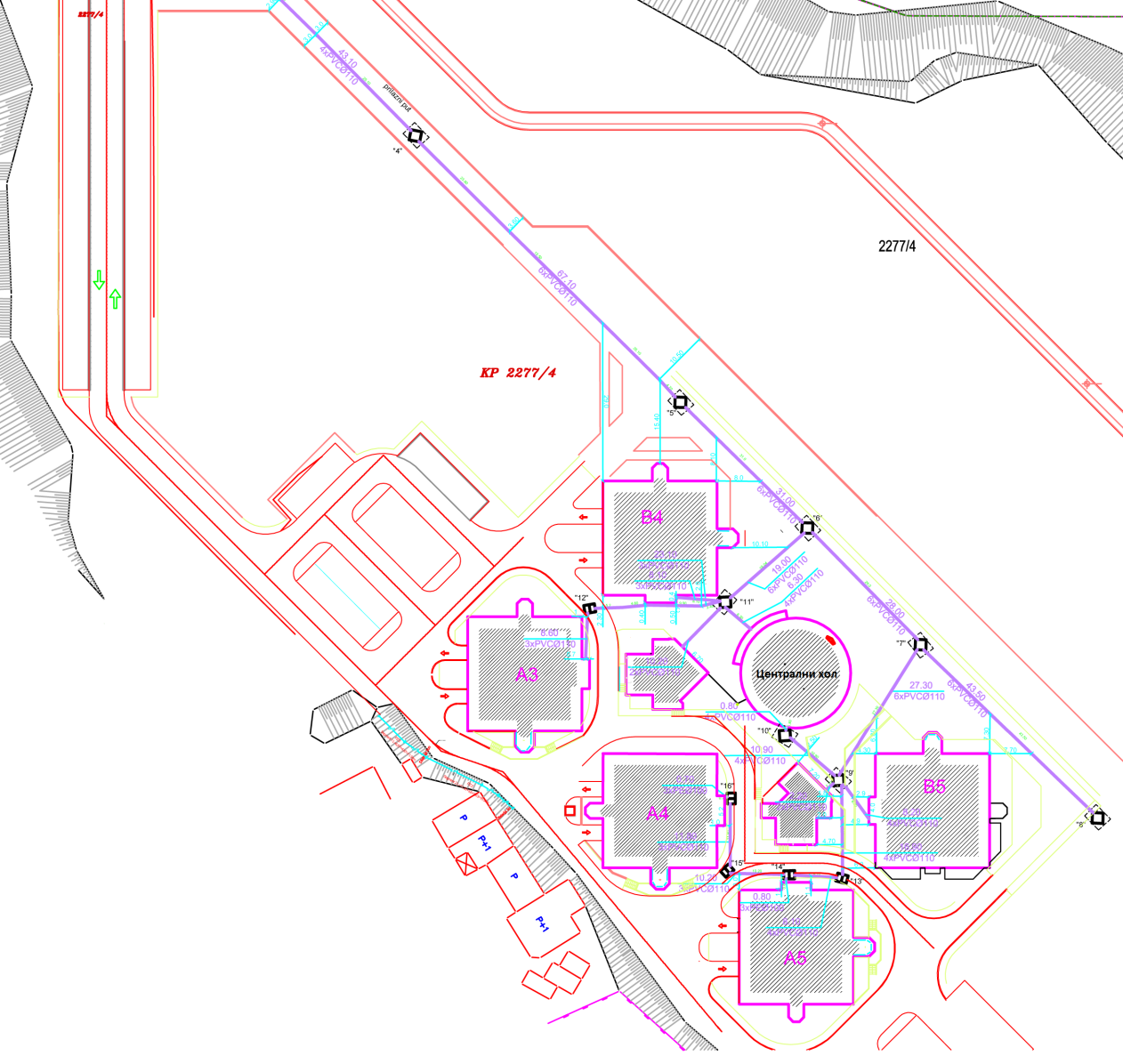 Скица 1 - ТК канализација.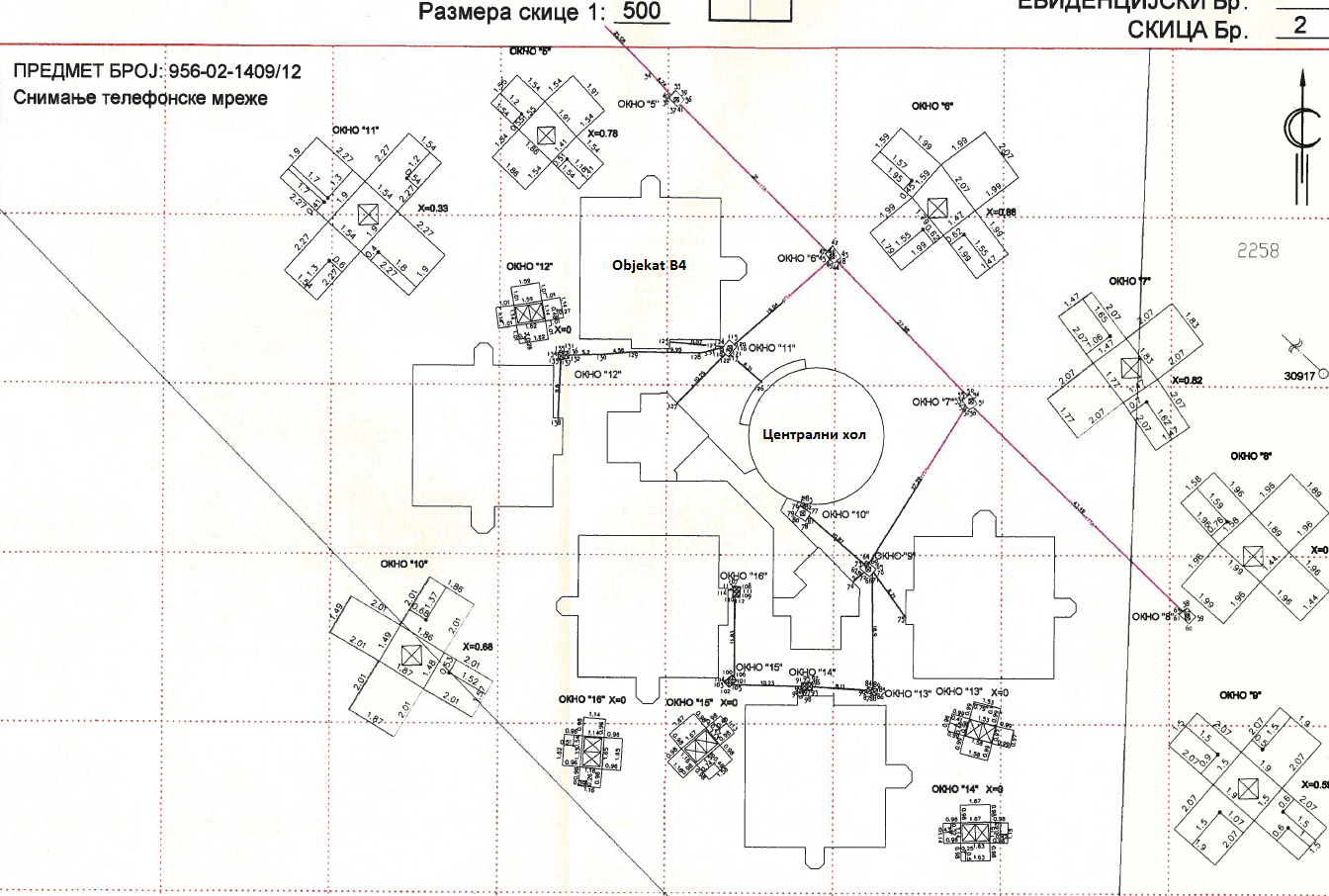 Скица 2 - Телефонска мрежаПрилог 2Образац 1- Подаци о понуђачуОбразац 2 – Подаци о подизвођачу или члану групеНАПОМЕНА: Попуњавају само они понуђачи који наступају са подизвођачем или као заједничка понуда. Уколико понуђач ангажује више подизвођача образац копирати.Образац 3 - Изјава понуђача о испуњавању услова ИЗЈАВА ПОНУЂАЧАО ИСПУЊАВАЊУ УСЛОВА ИЗ ЧЛ. 75. И 76. ЗАКОНА У ПОСТУПКУ ЈАВНЕНАБАВКЕ МАЛЕ ВРЕДНОСТИУ складу са чланом 77. став 4. Закона, под пуном материјалном и кривичном одговорношћу, као заступник понуђача, дајем следећуИ З Ј А В УПонуђач _____________________________________________[навести назив понуђача] у поступку јавне набавке – Набавка телекомуникационог и интернет сервиса за потребе пословања ЈУП истраживање и развој број: ЈНМВ 05/2013, испуњава све услове из чл. 75. и 76. Закона, односно услове дефинисане конкурсном документацијом за предметну јавну набавку, и то:да је регистрован код АПР-а односно уписан у одговарајући регистар;да он и његов законски заступник није осуђиван за неко од кривичних дела као члан организоване криминалне групе, да није осуђиван за кривична дела против привреде, кривична дела против животне средине, кривично дело примања или давања мита, кривично дело преваре;да му није изречена мера забране обављања делатности, која је на снази у време објављивања позива за подношење понуде;да је измирио доспеле порезе, доприносе и друге јавне дажбине у складу са прописима Републике Србије или стране државе када има седиште на њеној територији;понуђач је дужан да при састављању понуде изричито наведе да је поштовао обавезе које произлазе из важећих прописа о заштити на раду, запошљавању и условима рада, заштити животне средине, као и да гарантује да је ималац права интелектуалне својине.да располаже неопходним финансијски и пословним капацитетом, сматраће се уколико је друштво остварило пословни приход у минималном износу од 10.000.000 динара у обављању делатности у 2012. години; да располаже неопходним пословним капацитетом – да достави листу најважнијих Прималац услуге услуга у претходне године; да располаже неопходним кадровским капацитетом и поседује најмање 40 запослених.Место:_____________									Понуђач:Датум:_____________				М.П.					____________________Напомена: Уколико понуду подноси група понуђача, Изјава мора бити потписана од стране овлашћеног лица сваког понуђача из групе понуђача и оверена печатом. Образац 3а- Изјава подизвођача о испуњењу услова ИЗЈАВА ПОДИЗВОЂАЧАО ИСПУЊАВАЊУ УСЛОВА ИЗ ЧЛ. 75. ЗАКОНА У ПОСТУПКУ ЈАВНЕНАБАВКЕ МАЛЕ ВРЕДНОСТИУ складу са чланом 77. став 4. Закона, под пуном материјалном и кривичном одговорношћу, као заступник подизвођача, дајем следећуИ З Ј А В УПодизвођач____________________________________________[навести назив подизвођача] у поступку јавне набавке – Набавка телекомуникационог и интернет сервиса за потребе пословања ЈУП истраживање и развој број: ЈНМВ 05/2013, испуњава све услове из чл. 75. Закона, односно услове дефинисане конкурсном документацијом за предметну јавну набавку, и то:Да је регистрован код АПР-а односно уписан у одговарајући регистар;Да он и његов законски заступник није осуђиван за неко од кривичних дела као члан организоване криминалне групе, да није осуђиван за кривична дела против привреде, кривична дела против животне средине, кривично дело примања или давања мита, кривично дело преваре;Да му није изречена мера забране обављања делатности, која је на снази у време објављивања позива за подношење понуде;Да је измирио доспеле порезе, доприносе и друге јавне дажбине у складу са прописима Републике Србије или стране државе када има седиште на њеној територији;Понуђач је дужан да при састављању понуде изричито наведе да је поштовао обавезе које произлазе из важећих прописа о заштити на раду, запошљавању и условима рада, заштити животне средине, као и да гарантује да је ималац права интелектуалне својине.да располаже неопходним финансијски и пословним капацитетом, сматраће се уколико је друштво остварило пословни приход у минималном износу од 10.000.000 динара у обављању делатности у 2012. години; да располаже неопходним пословним капацитетом – да достави листу најважнијих Прималац услуге услуга у претходне године; да располаже неопходним кадровским капацитетом и поседује најмање 40 запослених.Место:____________									Подизвођач:Датум:_____________				М.П.					_____________________Напомена: Уколико понуђач подноси понуду са подизвођачем, Изјава мора бити потписана од стране овлашћеног лица подизвођача и оверена печатом. Образац 3б- Изјава члана групе понуђача о испуњавању условаИЗЈАВA О ИСПУЊЕНОСТИ УСЛОВА ЗА УЧЕШЋЕ У ПОСТУПКУ ЈАВНЕ НАБАВКЕ КАДА ПОНУЂАЧ НАСТУПА У ЗАЈЕДНИЧКОЈ ПОНУДИПод пуном моралном, материјалном и кривичном одговорношћу, као споразумом овлашћени представник понуђача, дајем следећуИ З Ј А В УСпоразумом овлашћени члан групе понуђача __________________________________________ из _____________________,ул._________________________________________,  са матичним бројем  ______________________,да сваки члан из групе понуђача испуњава обавезне услове прописане Законом о јавним набавкама, из члана 75. (“Сл.гласник РС” 124/12), а тражене додатне услове из члана 76. Закона испуњавамо заједно, за учешће у поступку ЈН МВ број  12/2013-05, утврђене конкурсном документацијом и, то:Да је регистрован код АПР-а односно уписан у одговарајући регистар;Да он и његов законски заступник није осуђиван за неко од кривичних дела као члан организоване криминалне групе, да није осуђиван за кривична дела против привреде, кривична дела против животне средине, кривично дело примања или давања мита, кривично дело преваре;Да му није изречена мера забране обављања делатности, која је на снази у време објављивања позива за подношење понуде;Да је измирио доспеле порезе, доприносе и друге јавне дажбине у складу са прописима Републике Србије или стране државе када има седиште на њеној територији;Понуђач је дужан да при састављању понуде изричито наведе да је поштовао обавезе које произлазе из важећих прописа о заштити на раду, запошљавању и условима рада, заштити животне средине, као и да гарантује да је ималац права интелектуалне својине.да располаже неопходним финансијски и пословним капацитетом, сматраће се уколико је друштво остварило пословни приход у минималном износу од 10.000.000 динара у обављању делатности у 2012. години; да располаже неопходним пословним капацитетом – да достави листу најважнијих Прималац услуге услуга у претходне године; да располаже неопходним кадровским капацитетом и поседује најмање 40 запослених.Место и датум								Члан групе понуђача						М.П.			_______________							________________________									(потпис споразумом овлашћеног лица)Образац 4 – Образац понуде са структуром ценеПодаци о ПонуђачуНа основу позива за доделу уговора за јавну набавку Набавка телекомуникационог и интернет сервиса за потребе пословања ЈУП истраживање и развој број: ЈНМВ 05/2013, достављамо:ПОНУДУ бр. ________Да квалитетно испоручимо добра у складу са наведеним условима из конкурсне документације, поштујући све важеће прописе и стандарде, на начин:датум:______________________место:							М.П.				потпис овлашћеног лица______________________								_____________________Образац  5 - изјава о поштовању прописаИ З Ј А В АО ПОШТОВАЊУ ПРОПИСАОвим као понуђач у јавној набавци Набавка телекомуникационог и интернет сервиса за потребе пословања ЈУП истраживање и развој број: ЈНМВ 05/2013, изјављујем  да сам приликом састављања понуде поштовао обавезе које произилазе из важећих прописа о заштити на раду, запошљавању и условима рада и заштити животне средине. ДАТУМ								ПОНУЂАЧ					М.П.             __________________							_________________________									(потпис овлашћеног лица)Напомена: Образац 5 попуњава, потписује и печатом оверава понуђач у случају да наступа самостално или са подизвођачем. У случају заједничке понуде, образац попуњава, потписује и печатом оверава Споразумом овлашћени члан из групе понуђача. Образац 6 – Образац  техничке спецификацијеПодаци о ПонуђачуНа основу позива за доделу уговора за јавну набавку Набавка телекомуникационог и интернет сервиса за потребе пословања ЈУП истраживање и развој број: ЈНМВ 05/2013, достављамо:Техничку спецификацијуОбразац  7 - Изјава о независној понудиИ З Ј А В А О НЕЗАВИСНОЈ ПОНУДИУ складу са чланом 26.Закона и чланом 5. Правилника о обавезним елементима конкурсне документације у поступцима јавних набавки и начину доказивања испуњености услова у поступку јавне набавке мале вредности Набавка телекомуникационог и интернет сервиса за потребе пословања ЈУП истраживање и развој број: ЈНМВ 05/2013, дајем следећуИЗЈАВУПод пуном материјалном и кривичном одговорношћу потврђујем да сам понуду поднео независно, без договора са другим понуђачима или заинтересованим лицима. ДАТУМ								ЗА ПОНУЂАЧА						М.П. __________________							_________________________									(потпис овлашћеног лица)Напомена: Образац 7 попуњава, потписује и печатом оверава понуђач у случају да наступа самостално или са подизвођачем. У случају заједничке понуде, образац попуњава, потписује и печатом оверава Споразумом овлашћени члан из групе понуђача. Образац  8 - Изјава о реализованим пројектимаПодаци о ПонуђачуНа основу позива за доделу уговора за јавну набавку Набавка телекомуникационог и интернет сервиса за потребе пословања ЈУП истраживање и развој број: ЈНМВ 05/2013, достављамо:И З Ј А В А О РЕАЛИЗОВАНИМ ПРОЈЕКТИМАБеоград, октобар 2013. годинеНазивЈУП истраживање и развојСедиштеНТП-Звездара Вељка Дугошевића 54Ред.бр.Опис услуге1.Приступ интернету брзином 20/20 Mbit/s кроз оптичко влакно (месечно без ПДВ-а )2.Сервер на страни даваоца услуге са минимум 100GB простора на диску, 4GB оперативне меморије, оперативним системом Linux, FTP, SFTP i SSH сервисима за приступ и пренос података3.ИП телефонске линије са 30 линија и 30 телефонских бројева4.16 статичких јавних ИП адреса5.24/7/365 служба одржавања, са одзивом од два сата на објекту корисникаПРЕДМЕТ ЈАВНЕ НАБАВКЕ: Набавка телекомуникационог и интернет сервиса за потребе пословања ЈУП истраживање и развој БРОЈ ЈАВНЕ НАБАВКЕ: број: ЈНМВ 05/2013ПРЕДМЕТ ЈАВНЕ НАБАВКЕ: Набавка телекомуникационог и интернет сервиса за потребе пословања ЈУП истраживање и развој БРОЈ ЈАВНЕ НАБАВКЕ: број: ЈНМВ 05/2013ПРЕДМЕТ ЈАВНЕ НАБАВКЕ: Набавка телекомуникационог и интернет сервиса за потребе пословања ЈУП истраживање и развој БРОЈ ЈАВНЕ НАБАВКЕ: број: ЈНМВ 05/2013ПОДАЦИ О ПОНУЂАЧУПОДАЦИ О ПОНУЂАЧУПОДАЦИ О ПОНУЂАЧУНазив понуђачаСедиште понуђачаОдговорно лице (потписник уговора)Особа за контактТелефонТелефаксЕлектронска поштаРачун понуђачаМатични број понуђачаПИБПДВ-бројДокумента која су приложена у понуди одговарају оригиналимаДокумента која су приложена у понуди одговарају оригиналимаДокумента која су приложена у понуди одговарају оригиналимаДатум:Датум:Потпис овлашћеног лица:Печат:Печат:Печат:ПРЕДМЕТ ЈАВНЕ НАБАВКЕ: Набавка телекомуникационог и интернет сервиса за потребе пословања ЈУП истраживање и развојБРОЈ ЈАВНЕ НАБАВКЕ: ЈНМВ 05/2013ПРЕДМЕТ ЈАВНЕ НАБАВКЕ: Набавка телекомуникационог и интернет сервиса за потребе пословања ЈУП истраживање и развојБРОЈ ЈАВНЕ НАБАВКЕ: ЈНМВ 05/2013ПРЕДМЕТ ЈАВНЕ НАБАВКЕ: Набавка телекомуникационог и интернет сервиса за потребе пословања ЈУП истраживање и развојБРОЈ ЈАВНЕ НАБАВКЕ: ЈНМВ 05/2013ПОДАЦИ О ПОДИЗВОЂАЧУ/ЧЛАНУ ГРУПЕ(заокружити релевантно)ПОДАЦИ О ПОДИЗВОЂАЧУ/ЧЛАНУ ГРУПЕ(заокружити релевантно)ПОДАЦИ О ПОДИЗВОЂАЧУ/ЧЛАНУ ГРУПЕ(заокружити релевантно)Назив Седиште Особа за контактТелефонТелефаксЕлектронска поштаРачун Матични број ПИБПДВ-бројУчешће у реализацији уговора(описати укратко улогу подизвођача или члана групе)Документа која су приложена у понуди одговарају оригиналимаДокумента која су приложена у понуди одговарају оригиналимаДокумента која су приложена у понуди одговарају оригиналимаДатум:_________________Датум:_________________Потпис овлашћеног лица:______________________Печат:Печат:Печат:НазивСедиштеМатични бројПИБРед.бр.ОПИСЈединична цена  (динара)Постављање и подешавање примарног линка кроз оптичко влакно (без ПДВ-а )Постављање и подешавање 30 ИП телефонских линија са 30 директних телефонских бројева (без ПДВ-а )Приступ интернету брзином 20/20 Mbit/s кроз оптичко влакно (месечно без ПДВ-а )Сервер на страни даваоца услуге са минимум 100GB простора на диску, 4GB оперативне меморије, оперативним системом Linux, FTP, SFTP i SSH сервисима за приступ и пренос података (месечно без ПДВ-а )ИП телефонске линије са 30 линија и 30 телефонских бројева (месечно без ПДВ-а )16 статичких јавних ИП адреса (месечно без ПДВ-а )24/7/365 служба одржавања, са одзивом од два сата на објекту корисника (месечно без ПДВ-а )Укупна цена (динара)УКУПНА ЦЕНА без ПДВ-а за једнократне услуге (1.+2.)УКУПНА ЦЕНА без ПДВ-а  (3.+4.+5.+6.+7.) * 12 месециУКУПНА ЦЕНА без ПДВ-а  (8.+9.)УКУПНА ЦЕНА са ПДВ-ом  (10.+ПДВ)Рок за испоруку добара _______ (_____________) календарских дана (не дужи од 5 дана)            словимаВажност понуде износи _____ (_____________________) дана од дана отварања понуда (не краћи од 60 дана)  словимаНазивСедиштеМатични бројПИБРед.бр.ОПИСПонуђена техничка спец. (заокружити)1.Приступ интернету брзином 20/20 Mbit/s кроз оптичко влакно (месечно без ПДВ-а )испуњава/не испуњава2.Сервер на страни даваоца услуге са минимум 100GB простора на диску, 4GB оперативне меморије, оперативним системом Linux, FTP, SFTP i SSH сервисима за приступ и пренос податакаиспуњава/не испуњава3.ИП телефонске линије са 30 линија и 30 телефонских бројеваиспуњава/не испуњава4.16 статичких јавних ИП адресаиспуњава/не испуњава5.24/7/365 служба одржавања, са одзивом од два сата на објекту корисникаиспуњава/не испуњаваНазивСедиштеМатични бројПИБРед.бр.ДатумНазив уговорне странеИнтернет(брзина у MB/s)ИПтелефонија број линијаГодишња вредност уговора у РСД1.2.3.4.5.6.7.8.9.10